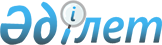 Катонқарағай ауданының аудандық маңызы бар автомобиль жолдарының тізбесін бекіту туралыШығыс Қазақстан облысы Катонқарағай аудандық әкімдігінің 2018 жылғы 29 наурыздағы № 131 қаулысы. Шығыс Қазақстан облысының Әділет департаментінде 2018 жылғы 9 сәуірде № 5594 болып тіркелді
      РҚАО-ның ескертпесі.

      Құжаттың мәтінінде түпнұсқаның пунктуациясы мен орфографиясы сақталған.
      "Қазақстан Республикасындағы жергілікті мемлекеттік басқару және өзін-өзі басқару туралы" 2001 жылғы 23 қаңтардағы Заңының 31-бабының 2-тармағына, "Автомобиль жолдары туралы" Қазақстан Республикасының 2001 жылғы 17 шілдедегі Заңының 3-бабының 7-тармағына сәйкес, Катонқарағай ауданының әкімдігі ҚАУЛЫ ЕТЕДІ:
      1. Катонқарағай ауданындағы аудандық маңызы бар автомобиль жолдарының тізбесі осы қаулының қосымшасына сәйкес бекітілсін.
      2. "Катонқарағай ауданының аудандық маңызы бар автомобиль жолдарының тізбесін бекіту туралы" Катонқарағай ауданының әкімдігінің 2018 жылғы 14 наурыздағы № 107 қаулысы жойылсын.
      3. Осы қаулының орындалуын бақылау аудан әкімінің орынбасары Ж. Тыныбековке жүктелсін.
      4. Осы қаулы оның алғашқы ресми жарияланған күнінен кейін күнтізбелік он күн өткен соң қолданысқа енгізіледі.
      "КЕЛІСІЛДІ"
      2018 жылғы "29" наурыз Катонқарағай ауданының аудандық маңызы бар автомобиль жолдарының тізбесі
      Ескерту. Қосымша жаңа редакцияда - Шығыс Қазақстан облысы Катонқарағай ауданының әкімдігінің 26.10.2020 № 314 қаулысымен (алғашқы ресми жарияланған күнінен кейін күнтізбелік он күн өткен соң қолданысқа енгізіледі).
					© 2012. Қазақстан Республикасы Әділет министрлігінің «Қазақстан Республикасының Заңнама және құқықтық ақпарат институты» ШЖҚ РМК
				
      Аудан әкімі 

А. Нұрғожин

      Шығыс Қазақстан облысының

      жолаушылар көлігі және 

      автомобиль жолдары

      басқармасының басшысы

      ______________М. Мұсатаев
Катонқарағай ауданының 
әкімдігінің 2018 жылғы 
29 наурыз № 131 
қаулысына қосымша
   Р/с №
Автомобиль жолының индексі
Автомобиль жолдарының атауы
Барлығы,км
Санаты
Төсем жамылғысының түрі бойынша, км
Төсем жамылғысының түрі бойынша, км
Төсем жамылғысының түрі бойынша, км
Көпірлер, дана/қума метр
Құбырлар, дана/қума метр
   Р/с №
Автомобиль жолының индексі
Автомобиль жолдарының атауы
Барлығы,км
Санаты
Асфальт/бетон
Қара жамылғысы қиыршық тасты
Жай төсемді-ұсақ тасты
Көпірлер, дана/қума метр
Құбырлар, дана/қума метр
1.
KF KT-56
Ново - Хайрузовка–Құндызды
24
IV
-
-
24
1/2,6 т/б, 1/2,9 т
15/153,8
2.
KF KT-462
Алыбай ауылына кіреберіс
1
IV
-
-
1
-
1/10
3.
KF KT-463
Балғын ауылына кіреберіс
1
IV
1
-
-
1/6 т/б
-
4.
KF KT-458
Көк-Терек ауылына кіреберіс
2,7
IV
2,7
-
-
-
-
5.
KF KT-456
Жұлдыз ауылына кіреберіс
4,7
IV
4,7
-
-
-
6/65,91
6.
KF KT-452
Көкбастау ауылына кіреберіс
2
IV
-
2
-
1/36 т/б
3/34,3
7.
KF KT-464
Бесүй ауылына кіреберіс
3,3
IV
-
-
3,3
-
4/40,88
8.
KF KT-459
Сенное ауылына кіреберіс
14,5
IV
-
-
14,5
-
14/193,12
9.
KF KT-55
Ново-Поляковка–Ульяновка
26
IV
-
-
26
-
24/328,49
10.
KF KT-453
Егінді ауылына кіреберіс
5
IV
-
-
5
-
1/10,3
11.
KF KT-465
Үштөбе ауылына кіреберіс
2,6
IV
-
-
2,6
-
6/49,05
12.
KF KT-454
Солдатово ауылына кіреберіс
3,8
IІІ
3,8
-
-
-
4/37,68
13.
KF KT-467
Белқарағай ауылына кіреберіс
3,4
IV
-
3,4
-
1/15,4
14.
KF KT-466
Өрнек ауылына кіреберіс
1,9
IV
-
-
1,9
-
-
15.
KF KT-57
Сөгір–Барлық–Ақсу
53,5
IV
-
-
53,5
1/130,7 т/б
56/651,4
16.
KF KT-460
Коробиха ауылына кіреберіс
16,5
IV
-
-
16,5
-
17/174,8
17.
KF KT-173
Ақсу-Ақшарбақ
27
IV
-
-
27
-
15/120
18.
KF KT-174
Ақсу-Бекалқа
15,3
IV
-
-
15,3
-
15/133,6
19.
KF KT-461
Жазаба ауылына кіреберіс
12
IV
-
-
12
-
14/145,36
20.
KF KT-58
Жаңа–Үлгі –Жамбыл–Берел
65,3
IV
-
-
65,3
3/274,5 т/б
2/13,8 ағаш
1/2,7 үйес.
40/451,05
21.
KF KT-455
Әуежайға кіреберіс
1
IV
-
1
-
-
22.
KF KT-469
Мойылды ауылына кіреберіс
8
IV
-
-
8
3/26,36
23.
KF KT-470
Ақмарал ауылына кіреберіс
7
IV
-
-
7
-
2/18,1
24.
KF KT-471
Маралды ауылына кіреберіс
13
IV
-
-
13
-
2/15
25.
KF KT-472
Шұбар - Ағаш ауылына кіреберіс
5
IV
-
-
5
9/90 ағаш
1/10
26.
KF KT-473
Язевое көліне кіреберіс
22
IV
-
-
22
2/116 ағаш
15/120
27.
KF KT-457
Аршаты ауылына кіреберіс
12,8
IV
-
-
12,8
1/84 т/б
5/33,65
28.
KF KT-474
"Нұрбұлақ" демалыс базасына кіреберіс
0,7
IV
-
0,7
-
-
1/10
29.
KF KT-475
"Баян" демалыс базасына кіреберіс
2,0
IV
2,0
-
-
-
2/8
30.
KF KT-476
"Катон-Карагай" турбазасына кіреберіс
2,2
V
-
-
2,2
-
7/56
Барлығы:
359,2
-
14,2
7,1
337,9
23/759,2
268/2868,25